Witam Was  na lekcji chemii .  W ramach zajęć chemii chciałabym spotkać się z wami na skypie .Moje ID - live:.cid.970a86b9054eb032. Kontaktujemy się ze sobą w godzinach naszych lekcji  chemii w szkole.  Poniedziałek i wtorek godz. 1245 - 1330Prace na lekcji , prace domowe proszę odesłać na mój e- mail : danuta_kozinska@o2.plOpracowany temat powinien znajdować się w zeszycie. Lekcja                                 04.05.20202 – poniedziałek Temat:  Zadania -Czynniki wpływające na rozpuszczanie wodzie .Uczeń potrafi odczytać dane do zadania z wykresuPrzypominamy z poprzedniej lekcji Czynniki wpływające na rozpuszczanie substancji w wodzie:MieszanieOgrzewanie- temperaturaRozdrobnienie substancjiWykres do odczytywania danych do zadań :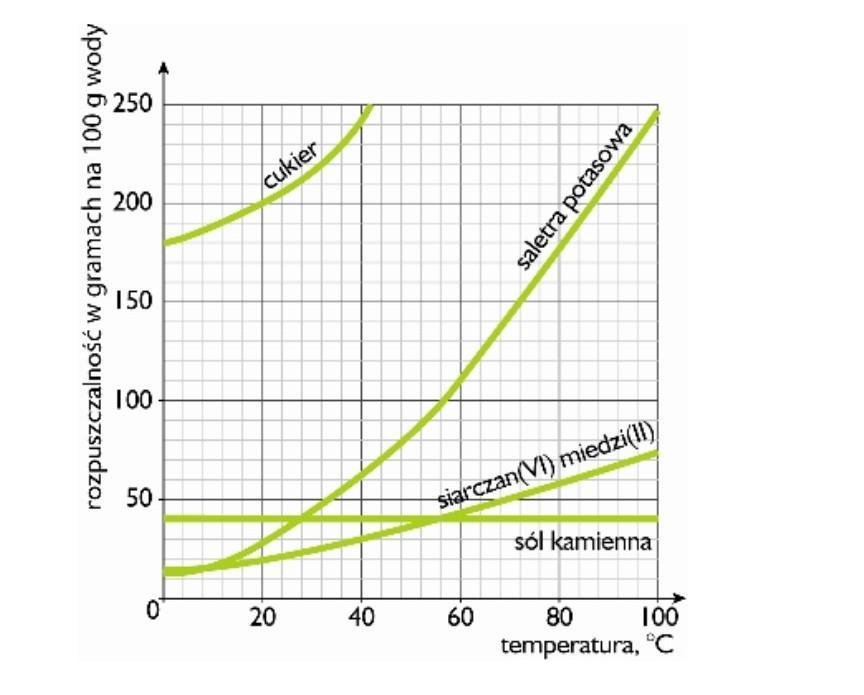 Zadania na podstawie podręcznika Ciekawa Chemia WSiP str.177Oblicz, ile gramów saletry potasowej rozpuści się w 200g wody w temperaturze 200 C i da roztwór nasycony.Rozwiązanie zadania: Z naszego wykresu odczytujemy że rozpuszczalność saletry potasowej w 20 0C wynosi 30g.Układamy proporcję: jeśli w 100g wody  można rozpuścić   30g saletry potasowej                                           To w 200g wody można rozpuścić   x saletry potasowej Stąd wynika że  x=  = 60g Odpowiedź: Aby otrzymać roztwór nasycony saletry potasowej w temperaturze 20 0C, należy rozpuścić 60 g saletry w 200g wody .             Dziękuję!